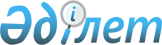 Степногорск қалалық мәслихатының 2013 жылғы 24 желтоқсандағы № 5С-25/8 "Степногорск қаласының әлеуметтік көмек көрсетудің, оның мөлшерлерін белгілеудің және мұқтаж азаматтардың жекелеген санаттарының тізбесін айқындаудың қағидаларын бекіту туралы" шешіміне өзгерістер енгізу туралы
					
			Күшін жойған
			
			
		
					Ақмола облысы Степногорск қалалық мәслихатының 2015 жылғы 25 тамыздағы № 5С-43/4 шешімі. Ақмола облысының Әділет департаментінде 2015 жылғы 23 қыркүйекте № 4986 болып тіркелді. Күші жойылды - Ақмола облысы Степногорск қалалық мәслихатының 2024 жылғы 9 ақпандағы № 8С-10/2 шешімімен
      Ескерту. Күші жойылды - Ақмола облысы Степногорск қалалық мәслихатының 09.02.2024 № 8С-10/2 (оның алғашқы ресми жарияланған күнінен бастап қолданысқа енгізіледі) шешімімен
      Қазақстан Республикасының 2008 жылғы 4 желтоқсандағы Бюджет кодексінің  56-бабына, "Қазақстан Республикасындағы жергілікті мемлекеттік басқару және өзін-өзі басқару туралы" Қазақстан Республикасының 2001 жылғы 23 қаңтардағы Заңының  6-бабына, "Әлеуметтік көмек көрсетудің, оның мөлшерлерін белгілеудің және мұқтаж азаматтардың жекелеген санаттарының тізбесін айқындаудың үлгілік қағидаларын бекіту туралы" Қазақстан Республикасы Үкіметінің 2013 жылғы 21 мамырдағы № 504  қаулысына сәйкес Степногорск қалалық мәслихаты ШЕШІМ ЕТТІ:
      1. "Степногорск қаласының әлеуметтік көмек көрсетудің, оның мөлшерлерін белгілеудің және мұқтаж азаматтардың жекелеген санаттарының тізбесін айқындаудың қағидаларын бекіту туралы" Степногорск қалалық мәслихатының 2013 жылғы 24 желтоқсандағы № 5С-25/8 (Нормативтік құқықтық актілерді мемлекеттік тіркеу тізілімінде № 3992 болып тіркелген, 2014 жылғы 30 қаңтарда "Степногорск ақшамы" және "Вечерний Степногорск" газеттерінде жарияланған)  шешіміне келесі өзгерістер енгізілсін:
      көрсетілген шешіммен бекітілген Степногорск қаласының әлеуметтік көмек көрсетудің, оның мөлшерлерін белгілеудің және мұқтаж азаматтардың жекелеген санаттарының тізбесін айқындаудың  қағидаларында:
      1-бөлімнің 2-тармағының  9,  10-тармақшалары жаңа редакцияда баяндалсын:
      "9) уәкілетті ұйым – "Қазақстан Республикасы Денсаулық сақтау және әлеуметтік даму министрлігінің Зейнетақы төлеу жөніндегі мемлекеттік орталығы" республикалық мемлекеттік қазыналық кәсіпорнының Ақмола облыстық филиалының Степногорск аудандық бөлімшесі;
      10) учаскелік комиссия – әлеуметтік көмек алуға өтініш білдірген адамдардың (отбасылардың) материалдық жағдайына тексеру жүргізу және қорытындылар дайындау үшін Степногорск қаласының кент, ауыл, ауылдық округ әкімінің шешімімен құрылатын комиссия;".
      2. Осы шешім Ақмола облысының Әділет департаментінде мемлекеттік тіркелген күнінен бастап күшіне енеді және ресми жарияланған күнінен бастап қолданысқа енгізіледі.
      "КЕЛІСІЛДІ"
      Степногорск қаласының әкімі                Ә.Күмпекеев
					© 2012. Қазақстан Республикасы Әділет министрлігінің «Қазақстан Республикасының Заңнама және құқықтық ақпарат институты» ШЖҚ РМК
				
Қалалық мәслихат
сессиясының төрағасы
В.Козейчук
Қалалық мәслихаттың
хатшысы
Ғ.Көпеева